COLEGIO EMILIA RIQUELMEGUIA DE TRABAJOACTIVIDAD VIRTUAL SEMANA DEL 01 AL 05 DE JUNIOCOLEGIO EMILIA RIQUELMEGUIA DE TRABAJOACTIVIDAD VIRTUAL SEMANA DEL 01 AL 05 DE JUNIOCOLEGIO EMILIA RIQUELMEGUIA DE TRABAJOACTIVIDAD VIRTUAL SEMANA DEL 01 AL 05 DE JUNIO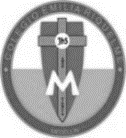 Asignatura: Edu. ReligiosaGrado:   5°Docente: Estefanía LondoñoDocente: Estefanía LondoñoMartes, 02 de junio del 2020   Agenda virtual: La Virgen María, testigo de Dios en su pueblo (Clase virtual a las 8:00am)                            Trabajo en el libro de religión Pág. 54 y 55Miércoles, 03 de junio del 2020   Agenda virtual: Taller de la unidad # 2                            Prueba de ensayo con formularios Google.ActividadRealización de taller de la página 58 del libro.Recuerda que las respuestas están en las unidades trabajadas.ATENCIÓN: Las pruebas bimestrales las aplicaremos por medio de la herramienta FORMULARIOS DE GOOGLE, en el siguiente enlace te dejo un primer acercamiento para que vayas manejando esta herramienta, es muy fácil, da Ctrl + clic al mismo tiempo en él y realízalo paso a paso como se te indica al final debes enviarla.Yo recibiré tus respuestas y te enviaré un correo confirmándolo. https://docs.google.com/forms/d/e/1FAIpQLSd64kMa5zmPRDTg7N-GeL1jNCjgU14dsLiLjh_-fevfAm0S_Q/viewform?usp=sf_link Nota: Realizar en el cuaderno día a día escribiendo las agendas virtuales, ir tomándole fotico y enviarlo a mi correo. Martes, 02 de junio del 2020   Agenda virtual: La Virgen María, testigo de Dios en su pueblo (Clase virtual a las 8:00am)                            Trabajo en el libro de religión Pág. 54 y 55Miércoles, 03 de junio del 2020   Agenda virtual: Taller de la unidad # 2                            Prueba de ensayo con formularios Google.ActividadRealización de taller de la página 58 del libro.Recuerda que las respuestas están en las unidades trabajadas.ATENCIÓN: Las pruebas bimestrales las aplicaremos por medio de la herramienta FORMULARIOS DE GOOGLE, en el siguiente enlace te dejo un primer acercamiento para que vayas manejando esta herramienta, es muy fácil, da Ctrl + clic al mismo tiempo en él y realízalo paso a paso como se te indica al final debes enviarla.Yo recibiré tus respuestas y te enviaré un correo confirmándolo. https://docs.google.com/forms/d/e/1FAIpQLSd64kMa5zmPRDTg7N-GeL1jNCjgU14dsLiLjh_-fevfAm0S_Q/viewform?usp=sf_link Nota: Realizar en el cuaderno día a día escribiendo las agendas virtuales, ir tomándole fotico y enviarlo a mi correo. Martes, 02 de junio del 2020   Agenda virtual: La Virgen María, testigo de Dios en su pueblo (Clase virtual a las 8:00am)                            Trabajo en el libro de religión Pág. 54 y 55Miércoles, 03 de junio del 2020   Agenda virtual: Taller de la unidad # 2                            Prueba de ensayo con formularios Google.ActividadRealización de taller de la página 58 del libro.Recuerda que las respuestas están en las unidades trabajadas.ATENCIÓN: Las pruebas bimestrales las aplicaremos por medio de la herramienta FORMULARIOS DE GOOGLE, en el siguiente enlace te dejo un primer acercamiento para que vayas manejando esta herramienta, es muy fácil, da Ctrl + clic al mismo tiempo en él y realízalo paso a paso como se te indica al final debes enviarla.Yo recibiré tus respuestas y te enviaré un correo confirmándolo. https://docs.google.com/forms/d/e/1FAIpQLSd64kMa5zmPRDTg7N-GeL1jNCjgU14dsLiLjh_-fevfAm0S_Q/viewform?usp=sf_link Nota: Realizar en el cuaderno día a día escribiendo las agendas virtuales, ir tomándole fotico y enviarlo a mi correo. Martes, 02 de junio del 2020   Agenda virtual: La Virgen María, testigo de Dios en su pueblo (Clase virtual a las 8:00am)                            Trabajo en el libro de religión Pág. 54 y 55Miércoles, 03 de junio del 2020   Agenda virtual: Taller de la unidad # 2                            Prueba de ensayo con formularios Google.ActividadRealización de taller de la página 58 del libro.Recuerda que las respuestas están en las unidades trabajadas.ATENCIÓN: Las pruebas bimestrales las aplicaremos por medio de la herramienta FORMULARIOS DE GOOGLE, en el siguiente enlace te dejo un primer acercamiento para que vayas manejando esta herramienta, es muy fácil, da Ctrl + clic al mismo tiempo en él y realízalo paso a paso como se te indica al final debes enviarla.Yo recibiré tus respuestas y te enviaré un correo confirmándolo. https://docs.google.com/forms/d/e/1FAIpQLSd64kMa5zmPRDTg7N-GeL1jNCjgU14dsLiLjh_-fevfAm0S_Q/viewform?usp=sf_link Nota: Realizar en el cuaderno día a día escribiendo las agendas virtuales, ir tomándole fotico y enviarlo a mi correo. 